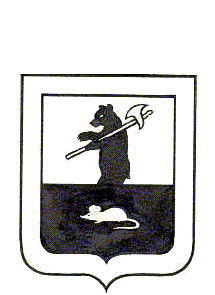 АДМИНИСТРАЦИЯ ГОРОДСКОГО ПОСЕЛЕНИЯ МЫШКИНПОСТАНОВЛЕНИЕг. Мышкин11.10.2021                                                                                                     № 204О дополнительных мерах социальнойподдержки отдельных категорий граждан  В соответствии с Федеральным законом от 06 октября 2003 года № 131-ФЗ «Об общих принципах организации местного самоуправления в Российской Федерации», Законом Ярославской области от 19 декабря 2008 года № 65-з «Социальный кодекс Ярославской области», Уставом городского поселения Мышкин Мышкинского муниципального района Ярославской области, в связи с ежегодным ростом тарифов на услуги ресурсоснабжающих организаций,ПОСТАНОВЛЯЕТ:	1. Утвердить стоимость льготного посещения на услуги бани за 1 помывку (продолжительность сеанса - 2 часа) с 01.11.2021 в размере:	- 180 рублей для граждан, имеющих пенсионное удостоверение; детей до 16 лет; граждан, проживающих в жилищном фонде, не оборудованном ванными и душевыми кабинами.	- 240 рублей для остальных получателей услуги.	2. Муниципальному учреждению «Управление городского хозяйства» руководствоваться в повседневной деятельности настоящим постановлением.	3. Признать утратившим силу постановление Администрации городского поселения Мышкин от 20.04.2020 № 80 «О дополнительных мерах социальной поддержки отдельных категорий граждан».	4. Контроль за исполнением настоящего постановления возложить на заместителя Главы Администрации городского поселения Мышкин.	5. Опубликовать настоящее постановление в газете «Волжские зори»  и разместить на официальном сайте Администрации городского поселения Мышкин в информационно-телекоммуникационной сети «Интернет».	6. Настоящее постановление вступает в силу  после его официального опубликования.Глава городскогопоселения Мышкин                                                                     	Е.В. Петров